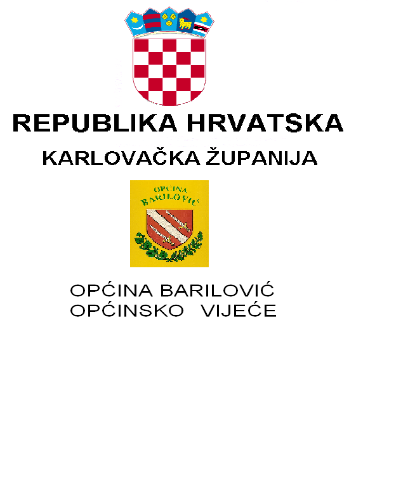 Temeljem članka 39. Zakona o proračunu ("Narodne novine RH" broj 87/08, 136/12 i 15/2015) i članka 34. Statuta Općine Barilović ("Glasnik Općine Barilović " broj 01/018) Općinsko vijeće Općine Barilović  na 12.  sjednici održanoj dana  21.12.2018. godine donosi:PRORAČUN OPĆIN BARILOVIĆ ZA 2019 GODINUI PROJEKCIJE PRORAČUNA ZA 2020. I 2021. GODINUČlanak 1.	Proračun Općine Barilović  za 2019. godinu s projekcijama za 2020. i 2021. godinu sadrži:A-RAČUN PRIHODA I RASHODA 			                  2019.		     2020.	    2021.	Prihodi poslovanja 				      15.993.000,00           9.049.000,00      9.005.500,00Prihodi od prodaje nefinancijske imovine	              10.000,00                 10.000,00           10.000,00Rashodi poslovanja				        4.904.000,00            4.858.000,00     4.911.500,00Rashodi za nabavu nefinancijske imovine	      10.289.000,00            3.689.000,00     3.592.000,00B.RAČUN ZADUŽIVANJA/FINANCIRANJANETO ZADUŽIVANJE/FINANCIRANJE			             0,00 5. Izdaci za financijsku imovinu i otplate zajmova 	  810.000,00          512.000,00         512.000,00NETO ZADUŽIVANJE /FINANCIRANE			-810.000,00          -512.000,00       -512.000,00VIŠAK/MANJAK+NETO ZADUŽIVANJE/FINANCIRANJE                   0,00                        0,00                     0,00Članak 2.	Prihodi i rashodi, te primici i izdaci po ekonomskoj klasifikaciji utvrđuju se u Računu prihoda i rashoda i Računu financiranja u proračunu Općine Barilović za 2019.godinuČlanak 3.POSEBNI DIO  RASHODI I IZDACI Proračuna raspoređuju se po razdjelima i glavama, programima i projektima, po nositeljima, korisnicima u posebnom dijelu Proračuna kako slijedi:Članak 4.Plan razvojnih programa sastavni je dio Proračuna.Članak 5.Ovaj Proračun stupa na snagu osmog dana od objave u „Glasniku Općine Barilović“, a primjenjuje se od 1.1.2019. godine.KLASA:400-06/18-01/03URBROJ:2133/06-18-01/02						Predsjednik općinskog vijeća: Josip Dobrinić v.r.